　　鹿沼市おためし移住体験レポート　　  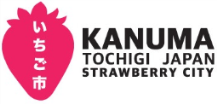 本レポートは、鹿沼市の移住・定住施策の推進の参考にさせていただきます。また、今後、鹿沼市から移住に関する情報を希望される方には、この内容に基づきご案内いたします。この目的以外は一切利用いたしません。鹿沼市雇用・移住・定住促進協議会氏　　名　　　　　　　　　　　　　　　　　　　１　おためし移住体験中の主な行動について教えてください。２　今後、鹿沼市から移住に関する情報の提供を希望しますか？３　あなたと一緒に移住する予定の家族構成を教えてください。４　鹿沼市への移住を考え始めたきっかけを教えてください。□ ふるさと回帰支援センター窓口　　　□ 鹿沼市HP□ 鹿沼市窓口　　　　　　　　　　　　□ 鹿沼市SNS□ 栃木県移住ＨＰベリーマッチとちぎ　□ テレビ□ 観光等現地訪問　　　　　　　　　　□ 知人の紹介□ 雑誌・新聞　　　　　　　　　　　　□ その他５　これまでに鹿沼市を訪れたことはありますか。□ はい（　　　　　回程度）　　　　　　　□ いいえ６　鹿沼市への移住を検討されている主な理由は何ですか。（複数回答可）□ 気候や豊かな自然環境　　　　　　　　　□ 静かにのんびり過ごしたい□ アウトドア・スポーツ・創作など趣味を楽しみたい（具体的に：　　　　　　　　　　）□ より良い子育て環境を探している　　　　□ 農業・林業に携わりたい□ 知人・友人が近くにいる　　　　　　　　□ 地域活動・住民間交流をしたい□ 移住支援・サポートがある　　　　　　　□ その他（　 　　　　　　　　　　　　　）７　自治体の移住支援・サポートにおいて、どのようなものを求めますか？□ 移住支援補助金　　□ 移住体験ツアー　　□ 移住体験おためし施設　　□ 先輩移住者との交流　　□ その他（　　　　　　　　　　　　　　　）８　あなたが考える鹿沼市にあったら良いと思うところ、制度等を教えてください。９　移住をしたい時期は決まっていますか。□ 1年以内　　□ 1年から3年以内　　□ 5年以上先　　□ 未定８　移住先として検討している地域はどちらですか。（複数回答可）□ 鹿沼市の市街地　　　　　　□ 鹿沼市の郊外　　　　　　□ その他（　　　　　　　）９　移住先として鹿沼市の他に検討している自治体はありますか。（複数回答可）□ ない　　　　□ ある（自治体名　　　　　　 　　　　　　　　　　　　　　　　　　）10　移住後のご希望の住居スタイルは何ですか。□ 公営住宅　　　　　　　　　　　　　　　□ アパート　　（希望賃料：　　　　円）□ 一戸建て貸家（希望賃料：　　　　円）　□ 一戸建て売家（希望価格：　　　　円）□ 注文住宅　　　　　　　　　　　　　　　□ その他（  　　　　　　　　   　　　　）11　移住後にどのようなお仕事をしようとお考えですか？　　□ 就職　　□ 農業・林業　　□ 今の仕事を継続（テレワーク等）　　□ 起業　　□ その他（　　　　　　　 　　　　　　　　　　　　　　　）12　移住にあたって、知りたい内容をご記入ください。（複数回答可）　　□ 都市部へのアクセス　　　　　　　　　　　□ 公共交通の利便性　　□ 不動産情報　　　　　　　　　　　　　　　□ 雇用・就業　　□ 起業　　　　　　　　　　　　　　　　　　□ 風土・慣習・文化　　□ 自然環境・気候　　　　　　　　　　　　　□ 名産品・ブランド品　　□ 自然災害の可能性　　　　　　　　　　　　□ 子育て環境　　□ スーパー・デパート　　　　　　　　　　　□ 地域の医療・福祉□ 水・電気・ガス　　　　　　　　　　　　　□ インターネット環境　　□ 生活費　　　　　　　　　　　　　　　　　□ 自治体の支援制度　　□ その他（　　　　　　　　　　　　　　　　　　　　　　　　　　）　　　　　　　　　　　　　　　　　　1３　本市に移住するとした場合、不安点はありますか？1４　その他、知りたいことや疑問点があれば教えてください。レポートは以上です。ご協力ありがとうございました。月　　　日月　　　日月　　　日月　　　日月　　　日□ メールで希望する　　　　　□ 郵送で希望する　　　　　□ 希望しない□ 単身　　　　　□ 配偶者（夫・妻）　　　　　□ 父　　　　　□ 母□ 子ども　　　名（年齢または学年　　　　　　　　　　　　　　　　　　　　　　）